                                  Orientácia podľa svetových strán                                       3.DMeno a priezvisko: ...................................Ktoré zviera je na sever od opice? ...............................................................................................Urč zvieratá na juhovýchod od včely. .........................................................................................Urč polohu slimáka smerom od opice. ........................................................................................Ktoré zvieratá sú smerom na sever od žirafy? .............................................................................Ktoré zvieratá sú na východ od medveďa? ..................................................................................Urč polohu všetkých zvierat smerom od leva. .............................................................................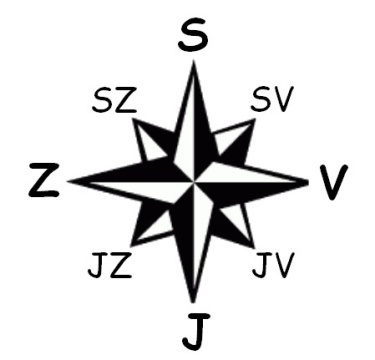 Smerová ružica môže byť súčasťou máp a plánov. Znázorňuje smery svetových strán. Poznáme štyri hlavné svetové strany: sever (S), juh (J), východ (V) a západ (Z).Poznáme aj štyri vedľajšie svetové strany: severovýchod (SV), juhovýchod (JV), juhozápad (JZ) a severozápad (SZ).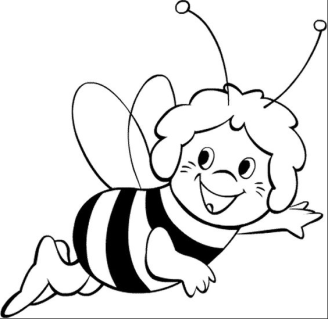 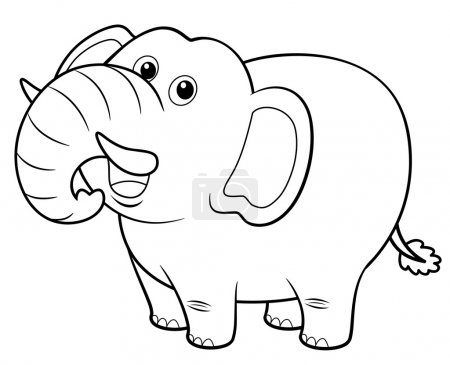 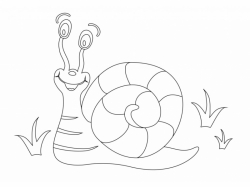 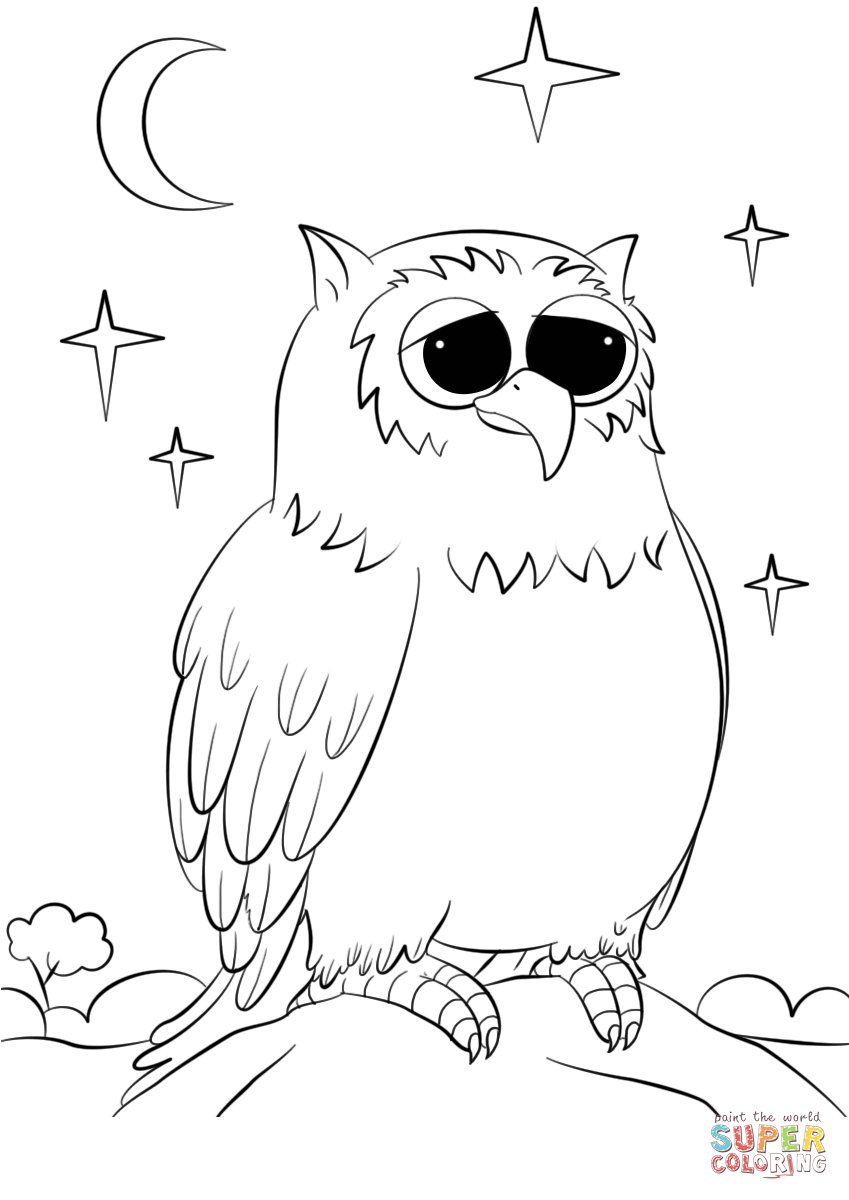 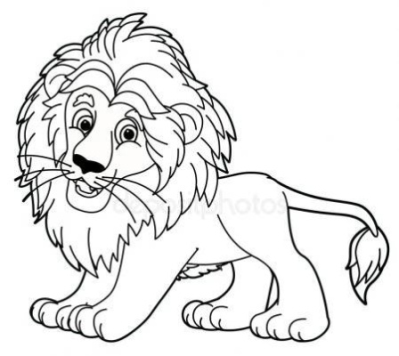 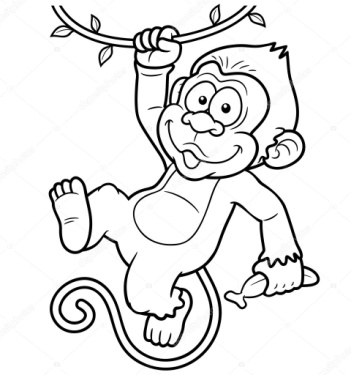 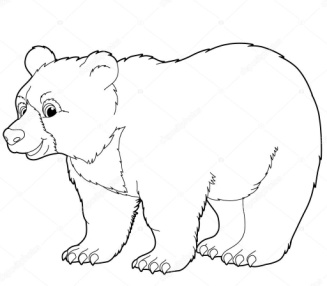 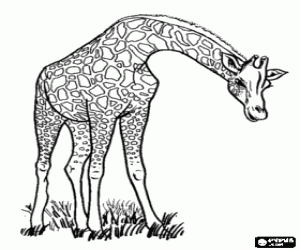 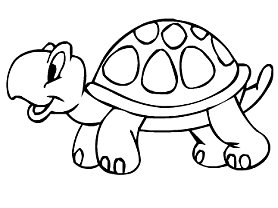 